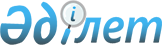 Об организации и обеспечении проведения очередного призыва граждан на срочную воинскую службу в апреле-июне и октябре-декабре 2010 годаПостановление акимата Камыстинского района Костанайской области от 26 апреля 2010 года № 108. Зарегистрировано Управлением юстиции Камыстинского района Костанайской области 2 июня 2010 года № 9-11-108

      В соответствии с Законом Республики Казахстан от 23 января 2001 года "О местном государственном управлении и самоуправлении в Республике Казахстан", Законом Республики Казахстан от 5 июля 2005 года "О воинской обязанности и воинской службе", Указа Президента Республики Казахстан от 29 марта 2010 года № 960 "Об увольнении в запас военнослужащих срочной воинской службы, выслуживших установленный срок воинской службы, и очередном призыве граждан Республики Казахстан на срочную воинскую службу в апреле-июне и октябре-декабре 2010 года", акимат Камыстинского района ПОСТАНОВЛЯЕТ:



      1. Организовать и обеспечить проведение призыва граждан на срочную воинскую службу в Вооруженные Силы, другие войска и воинские формирования Республики Казахстан в апреле-июне и октябре-декабре 2010 года.



      2. Акимам сельских округов и сел взять под личный контроль и обеспечить своевременное прибытие призывников в государственное учреждение "Отдел по делам обороны Камыстинского района Костанайской области" на районную призывную комиссию.



      3. Государственному учреждению "Отдел внутренних дел Камыстинского района Департамента внутренних дел Костанайской области Министерства внутренних дел Республики Казахстан" (по согласованию) в период проведения призыва и отправок команд:

      1) производить розыск, задержание лиц, уклоняющихся от призыва на срочную воинскую службу;

      2) организовать работу по поддержанию общественного порядка среди призывников на призывном участке;



      4. Государственному учреждению "Отдел финансов Камыстинского района" финансирование мероприятий по проведению призыва осуществить за счет средств, предусмотренных в плане финансирования акимата Камыстинского района, по программе "Мероприятия по приписке и призыву на воинскую службу".



      5. Начальнику государственного учреждения "Отдел по делам обороны Камыстинского района Костанайской области" (по согласованию) о проделанной работе информировать аппарат акима Камыстинского района к 25 июня и 25 декабря 2010 года.



      6. Контроль за исполнением настоящего постановления возложить на заместителя акима Камыстинского района Килибаева Алмата Амантаевича.



      7. Настоящее постановление вводится в действие по истечении 10 календарных дней после дня его первого официального опубликования, и распространяется на действия, возникновения с апреля 2010 года.      Аким Камыстинского района                  Б. Утеулин      СОГЛАСОВАНО:      Начальник государственного

      учреждения "Отдел по делам

      обороны Камыстинского района

      Костанайской области"

      ______________ Берекетов Б.Н.      Главный врач государственного

      коммунального казенного

      предприятия "Камыстинская

      центральная районная больница"

      Управления здравоохранения

      акимата Костанайской области

      ________________ Жанузаков М.Г.      Начальник государственного

      учреждения "Отдел внутренних

      дел Камыстинского района

      Департамента внутренних дел

      Костанайской области

      Министерства внутренних дел

      Республики Казахстан"

      ________________ Умербаев Р.А.
					© 2012. РГП на ПХВ «Институт законодательства и правовой информации Республики Казахстан» Министерства юстиции Республики Казахстан
				